RESILIENCE LEADERS MEETING MINUTES  The following are draft minutes for the meeting of the Resilience Leaders held from 9:00 am to 11:00 am on Friday, July 29, 2022, via in person and zoom, any corrections will be added/corrected later.CALL TO ORDER (9:00 AM): Kasandra Gandara called the meeting to order.  INTRODUCTIONS and  WELCOME- KASANDRA HOUSE KEEPING- Kasandra/ Sylvia: Mural is complete block party will happen at the end of August be on the lookout for notification.  NMCO will be making videos of solution experiments, beginning with the Transportation sector and will continue with the Housing Sector.  Please contact Sylvia or Kassandra if you would like to showcase your experiment solution. Treasurer’s Report- Sylvia: Created an excel sheet for expenses, to date we have spent 83,819.39 and have a balance of 58,046.71.  This includes the last payment to the artist for RL 100% Community mural project.  We have applied for the Advancing Social Equity Grant and are waiting a reply.  Looking into more grants, if you have any ideas or links to grant opportunities please send on to Sylvia  TEAMS Training – John:  John trained sectors on how to get into TEAMS and take notes during sector meetings.  In the meetings section a folder has been added and smaller tabs with each month.  All you have to do is open and take notes, this automatically saves it to TEAMS.  If you are having trouble, please contact John or Sylvia for help.  jabsuccesstraining@gmail.com    or sylviachaveznm@gmail.com  Sector Work- Sectors: All notes are attached at the end of the this document. Transportation – Aug 9th we will be meeting at main bus Terminal 8:45 to ride route 1.  Inviting all sector leaders. Next Steps: working on a zero fare for 18 & under, coming up with a letter and resolution to present to the city (Israel is assisting with this), designated a field trip for all sector leaders date to be determined. End goal to have zero fare for the city, with a kick off February/ Rosa Parks Early Childhood Education – September 7th coalition meeting in person to share the results of data from the community needs assessment, Flyer to come.  Next Steps: data will guide the direction of the strategic planMedical/Dental- Jana Williams is looking into how we attract or keep medical providers.   Next Steps: Youth Mentoring – Revival geared to help parents connect with what kids are saying they need.  Every Sunday at Holiday Express (behind bosque)  Next Steps- Jobs – quarterly Job Fair first one is in August.  Will be Industry specific, this one is August is for people looking in the field of Education and medical.  This will be held at the Farmer’s market, need 30 employers Next Steps: Other Information – How do you convince young people to run? Maybe RL sponsor teams for runs like the Turkey Trot.  Connect with Ned and Youth mentoring to bring awareness to health and exercise.  Looking for more ideas.How Bodies Store Trauma $60 Aug 19th-20th, geared toward frontline workers, discount to teachersSocial media platforms: please share with others: Website: dacrl.org  Facebook: @dacresilienceleaders  Twitter: @resiliencelead1Instagram: donaanar4esilience_leaders1Set Next Meeting Date.  Friday, August 26th, 2022 will be doing this meeting hybrid.  Adjournment. 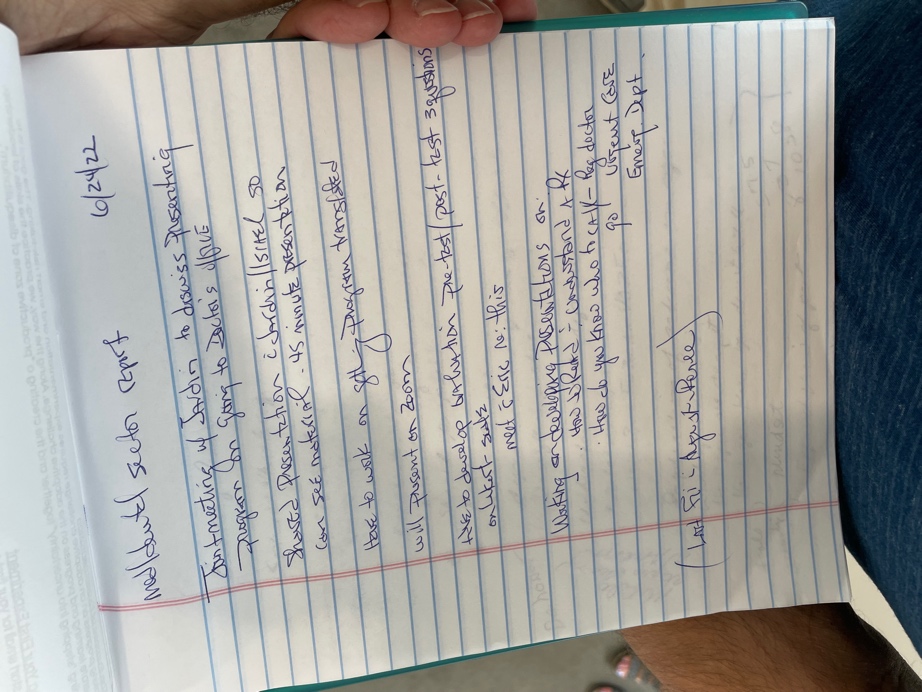 